Мекеме атауыМекеме атауы«Павлодар қаласының №11 МҮЖОБББМ» ММ«Павлодар қаласының №11 МҮЖОБББМ» ММ«Павлодар қаласының №11 МҮЖОБББМ» ММ«Павлодар қаласының №11 МҮЖОБББМ» ММ«Павлодар қаласының №11 МҮЖОБББМ» ММ«Павлодар қаласының №11 МҮЖОБББМ» ММТАӘТАӘАубакирова Гүлсім ЗарқынқызыАубакирова Гүлсім ЗарқынқызыАубакирова Гүлсім ЗарқынқызыАубакирова Гүлсім ЗарқынқызыАубакирова Гүлсім ЗарқынқызыАубакирова Гүлсім ЗарқынқызыЛауазымыЛауазымыҚазақ тілі мен әдебиеті мұғалімі Қазақ тілі мен әдебиеті мұғалімі Қазақ тілі мен әдебиеті мұғалімі Қазақ тілі мен әдебиеті мұғалімі Қазақ тілі мен әдебиеті мұғалімі Қазақ тілі мен әдебиеті мұғалімі Пед.өтілі/пән бойыншаПед.өтілі/пән бойынша23 жыл/ 8 жыл23 жыл/ 8 жыл23 жыл/ 8 жыл23 жыл/ 8 жыл23 жыл/ 8 жыл23 жыл/ 8 жылСанатыСанаты111111Пәні Пәні Қазақ тіліҚазақ тіліҚазақ тіліҚазақ тіліҚазақ тіліҚазақ тіліСабақтың тақырыбы Сабақтың тақырыбы Ұлы жібек жолыҰлы жібек жолыҰлы жібек жолыҰлы жібек жолыҰлы жібек жолыҰлы жібек жолыСыныбыСыныбы 7 7 7 7 7 7 Сабақтың түрі Сабақтың түріБілім мен дағдыны қалыптастыру сабағыБілім мен дағдыны қалыптастыру сабағыБілім мен дағдыны қалыптастыру сабағыБілім мен дағдыны қалыптастыру сабағыБілім мен дағдыны қалыптастыру сабағыБілім мен дағдыны қалыптастыру сабағыОсы сабақ  арқылы жүзеге асатын оқу мақсаттарыОсы сабақ  арқылы жүзеге асатын оқу мақсаттары7.О2. Ресми-іскерлік (өтініш, нұсқаулық, ресми құттықтаулар, ұсыныстар) салаға қатысты мәтіндердің тілдік ерекшелігін анықтап, талдау жасау.7.О4. Мәтіндердің идеясын, мақсатты аудиториясын салыстырып, талдау жасайды. 7.Ж3. Жазба жұмыстарында теңеу мен метафораны қолданып жазу.7.О2. Ресми-іскерлік (өтініш, нұсқаулық, ресми құттықтаулар, ұсыныстар) салаға қатысты мәтіндердің тілдік ерекшелігін анықтап, талдау жасау.7.О4. Мәтіндердің идеясын, мақсатты аудиториясын салыстырып, талдау жасайды. 7.Ж3. Жазба жұмыстарында теңеу мен метафораны қолданып жазу.7.О2. Ресми-іскерлік (өтініш, нұсқаулық, ресми құттықтаулар, ұсыныстар) салаға қатысты мәтіндердің тілдік ерекшелігін анықтап, талдау жасау.7.О4. Мәтіндердің идеясын, мақсатты аудиториясын салыстырып, талдау жасайды. 7.Ж3. Жазба жұмыстарында теңеу мен метафораны қолданып жазу.7.О2. Ресми-іскерлік (өтініш, нұсқаулық, ресми құттықтаулар, ұсыныстар) салаға қатысты мәтіндердің тілдік ерекшелігін анықтап, талдау жасау.7.О4. Мәтіндердің идеясын, мақсатты аудиториясын салыстырып, талдау жасайды. 7.Ж3. Жазба жұмыстарында теңеу мен метафораны қолданып жазу.7.О2. Ресми-іскерлік (өтініш, нұсқаулық, ресми құттықтаулар, ұсыныстар) салаға қатысты мәтіндердің тілдік ерекшелігін анықтап, талдау жасау.7.О4. Мәтіндердің идеясын, мақсатты аудиториясын салыстырып, талдау жасайды. 7.Ж3. Жазба жұмыстарында теңеу мен метафораны қолданып жазу.7.О2. Ресми-іскерлік (өтініш, нұсқаулық, ресми құттықтаулар, ұсыныстар) салаға қатысты мәтіндердің тілдік ерекшелігін анықтап, талдау жасау.7.О4. Мәтіндердің идеясын, мақсатты аудиториясын салыстырып, талдау жасайды. 7.Ж3. Жазба жұмыстарында теңеу мен метафораны қолданып жазу.Сабақтың мақсаттарыСабақтың мақсаттарыБарлық оқушылар: Мәтіндердің идеясын, мақсатты аудиториясын салыстырып, талдау жасайды.Көптеген оқушылар:Ресми-іскерлік (өтініш, нұсқаулық, ресми құттықтаулар, ұсыныстар) салаға қатысты мәтіндердің тілдік ерекшелігін анықтап, талдау жасайды.Кейбір оқушылар:Жазба жұмыстарында теңеу мен метафораны қолданып жазады15.Барлық оқушылар: Мәтіндердің идеясын, мақсатты аудиториясын салыстырып, талдау жасайды.Көптеген оқушылар:Ресми-іскерлік (өтініш, нұсқаулық, ресми құттықтаулар, ұсыныстар) салаға қатысты мәтіндердің тілдік ерекшелігін анықтап, талдау жасайды.Кейбір оқушылар:Жазба жұмыстарында теңеу мен метафораны қолданып жазады15.Барлық оқушылар: Мәтіндердің идеясын, мақсатты аудиториясын салыстырып, талдау жасайды.Көптеген оқушылар:Ресми-іскерлік (өтініш, нұсқаулық, ресми құттықтаулар, ұсыныстар) салаға қатысты мәтіндердің тілдік ерекшелігін анықтап, талдау жасайды.Кейбір оқушылар:Жазба жұмыстарында теңеу мен метафораны қолданып жазады15.Барлық оқушылар: Мәтіндердің идеясын, мақсатты аудиториясын салыстырып, талдау жасайды.Көптеген оқушылар:Ресми-іскерлік (өтініш, нұсқаулық, ресми құттықтаулар, ұсыныстар) салаға қатысты мәтіндердің тілдік ерекшелігін анықтап, талдау жасайды.Кейбір оқушылар:Жазба жұмыстарында теңеу мен метафораны қолданып жазады15.Барлық оқушылар: Мәтіндердің идеясын, мақсатты аудиториясын салыстырып, талдау жасайды.Көптеген оқушылар:Ресми-іскерлік (өтініш, нұсқаулық, ресми құттықтаулар, ұсыныстар) салаға қатысты мәтіндердің тілдік ерекшелігін анықтап, талдау жасайды.Кейбір оқушылар:Жазба жұмыстарында теңеу мен метафораны қолданып жазады15.Барлық оқушылар: Мәтіндердің идеясын, мақсатты аудиториясын салыстырып, талдау жасайды.Көптеген оқушылар:Ресми-іскерлік (өтініш, нұсқаулық, ресми құттықтаулар, ұсыныстар) салаға қатысты мәтіндердің тілдік ерекшелігін анықтап, талдау жасайды.Кейбір оқушылар:Жазба жұмыстарында теңеу мен метафораны қолданып жазады15.Бағалау критерийлеріБағалау критерийлеріТақырып бойынша сөздердің маңызды бөліктерін дұрыс  жазады Теңеу сөздердің жасалу жолдарын дұрыс анықтайды.Тақырып бойынша сөздердің маңызды бөліктерін дұрыс  жазады Теңеу сөздердің жасалу жолдарын дұрыс анықтайды.Тақырып бойынша сөздердің маңызды бөліктерін дұрыс  жазады Теңеу сөздердің жасалу жолдарын дұрыс анықтайды.Тақырып бойынша сөздердің маңызды бөліктерін дұрыс  жазады Теңеу сөздердің жасалу жолдарын дұрыс анықтайды.Тақырып бойынша сөздердің маңызды бөліктерін дұрыс  жазады Теңеу сөздердің жасалу жолдарын дұрыс анықтайды.Тақырып бойынша сөздердің маңызды бөліктерін дұрыс  жазады Теңеу сөздердің жасалу жолдарын дұрыс анықтайды.Күтілетін нәтижелер: Күтілетін нәтижелер: Ұлы Жібек жолы туралы ақпарат береді, жаңа сөздерді сөйлем ішінде қолдана алады, сұрақтарға жауап береді.Ұлы Жібек жолы туралы ақпарат береді, жаңа сөздерді сөйлем ішінде қолдана алады, сұрақтарға жауап береді.Ұлы Жібек жолы туралы ақпарат береді, жаңа сөздерді сөйлем ішінде қолдана алады, сұрақтарға жауап береді.Ұлы Жібек жолы туралы ақпарат береді, жаңа сөздерді сөйлем ішінде қолдана алады, сұрақтарға жауап береді.Ұлы Жібек жолы туралы ақпарат береді, жаңа сөздерді сөйлем ішінде қолдана алады, сұрақтарға жауап береді.Ұлы Жібек жолы туралы ақпарат береді, жаңа сөздерді сөйлем ішінде қолдана алады, сұрақтарға жауап береді.Тілдік мақсаттар Тілдік мақсаттар Пән лексикасы және терминология: өзендей, таудай, алтындай, аттай, әйнектей.Диалог және жазылым үшін қажетті сөздер мен сөз тіркестері: тасымалдау, жалғасу, өндіру, жетістік, мүмкіндік  туғызып, өркендеу, созылып жатты, сауда жолы, қызып тұрды.Пән лексикасы және терминология: өзендей, таудай, алтындай, аттай, әйнектей.Диалог және жазылым үшін қажетті сөздер мен сөз тіркестері: тасымалдау, жалғасу, өндіру, жетістік, мүмкіндік  туғызып, өркендеу, созылып жатты, сауда жолы, қызып тұрды.Пән лексикасы және терминология: өзендей, таудай, алтындай, аттай, әйнектей.Диалог және жазылым үшін қажетті сөздер мен сөз тіркестері: тасымалдау, жалғасу, өндіру, жетістік, мүмкіндік  туғызып, өркендеу, созылып жатты, сауда жолы, қызып тұрды.Пән лексикасы және терминология: өзендей, таудай, алтындай, аттай, әйнектей.Диалог және жазылым үшін қажетті сөздер мен сөз тіркестері: тасымалдау, жалғасу, өндіру, жетістік, мүмкіндік  туғызып, өркендеу, созылып жатты, сауда жолы, қызып тұрды.Пән лексикасы және терминология: өзендей, таудай, алтындай, аттай, әйнектей.Диалог және жазылым үшін қажетті сөздер мен сөз тіркестері: тасымалдау, жалғасу, өндіру, жетістік, мүмкіндік  туғызып, өркендеу, созылып жатты, сауда жолы, қызып тұрды.Пән лексикасы және терминология: өзендей, таудай, алтындай, аттай, әйнектей.Диалог және жазылым үшін қажетті сөздер мен сөз тіркестері: тасымалдау, жалғасу, өндіру, жетістік, мүмкіндік  туғызып, өркендеу, созылып жатты, сауда жолы, қызып тұрды.Пәнаралық байланысПәнаралық байланысҚазақстан тарихы, әдебиет.Қазақстан тарихы, әдебиет.Қазақстан тарихы, әдебиет.Қазақстан тарихы, әдебиет.Қазақстан тарихы, әдебиет.Қазақстан тарихы, әдебиет.Мектеп құндылықтарыМектеп құндылықтарыЖауапты азаматтық  позиция: өзіне патриоттықты  қамтиды.Жауапты азаматтық  позиция: өзіне патриоттықты  қамтиды.Жауапты азаматтық  позиция: өзіне патриоттықты  қамтиды.Жауапты азаматтық  позиция: өзіне патриоттықты  қамтиды.Жауапты азаматтық  позиция: өзіне патриоттықты  қамтиды.Жауапты азаматтық  позиция: өзіне патриоттықты  қамтиды.Осыған дейін меңгерілген білімОсыған дейін меңгерілген білімТақырып бойынша мәтін мазмұнын дайындау, ереже, сөздік жаттау.Тақырып бойынша мәтін мазмұнын дайындау, ереже, сөздік жаттау.Тақырып бойынша мәтін мазмұнын дайындау, ереже, сөздік жаттау.Тақырып бойынша мәтін мазмұнын дайындау, ереже, сөздік жаттау.Тақырып бойынша мәтін мазмұнын дайындау, ереже, сөздік жаттау.Тақырып бойынша мәтін мазмұнын дайындау, ереже, сөздік жаттау.ЖоспарЖоспарЖоспарЖоспарЖоспарЖоспарЖоспарЖоспарСабақтың жоспарланған кезеңдеріСабақтағы жоспарланған жаттығу түрлеріСабақтағы жоспарланған жаттығу түрлеріСабақтағы жоспарланған жаттығу түрлеріСабақтағы жоспарланған жаттығу түрлеріСабақтағы жоспарланған жаттығу түрлеріДереккөздерДереккөздерСабақтың басы. 10 минут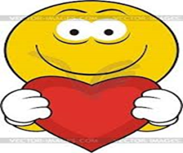 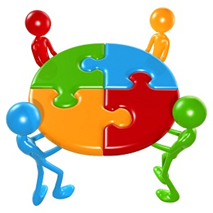 Сабақтың ортасы20 минут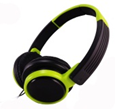 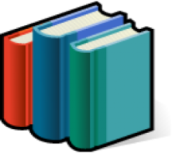 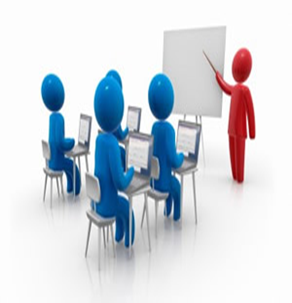 I.Ұйымдастыру кезеңі.Оқушыларға психологиялық  ахуал  туғызу «Жүректен жүрекке» тренингін өткізу. Оқушыларға жүрекше парақтар таратылады. Параққа сыныптастарының есімін жазып бір-біріне тілектер айтады.  Оқушыларды топқа бөлуТопқа бөлініп отыру үшін әртүрлі суреттер дайындалады. Топ басшысына сабақ  барысында топтағы оқушылардың жауабын белгілеп отыру үшін бағалау парағын береді, сабақ соңында бағалау парақтарын жинап алып, жалпы қорытындысын шығарады.Өткен сабақты тексеру «Кезекпен қайталау» стратегиясы бойынша үй тапсырмасын тексеру.1-топ. Өткен тақырып бойынша лексикалық минимум.                                                                                  2- топ. Метафора.                                                               3- топ.«Отырар-өркениет ордасы» мәтіні.  Әр топ 3 тапсырма бойынша постер толтырып, қорғайды. Кемшіліктерді анықтап, түзету. ҚБ. Көңіл күй одағайларыII. Қызығушылықты ояту. Оқушыларға интерактивті тақтадан тақырыпқа қатысты бейнематериал  көрсету. Оқушылармен бірге сабақ мақсаттарын, оқу мақсаттарын анықтау. Бағалау критерийлерімен таныстыру.   Білу және түсіну1.Сөздікпен жұмыс. Тыңдалым. Оқылым. Айтылым.А) интерактивті тақтадан тақырыпқа қатысты жаңа сөздермен таныстыру, аудармасын айту. Оларды оқу, оқушыларға қайталату.Ә)  Әр топ екі/үш сөзден бөліп алып мағынасын түсіндіредіҚБ. Бас бармақ2. Мәтіналды жұмыс. А) Жазылым. Айтылым.  1-тапсырма.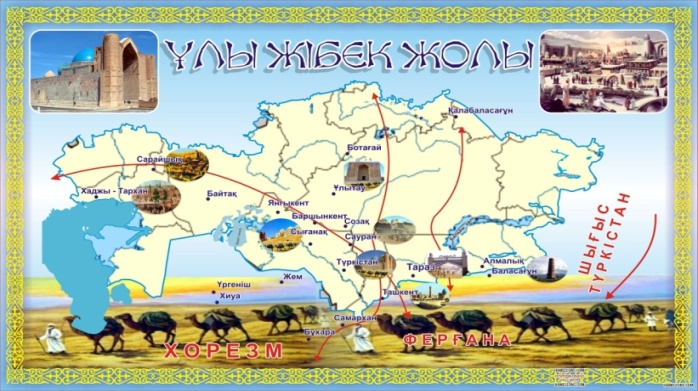 Картаға қарап, Ұлы Жібек жолының бойындағы қалалардың атын жаз. Осы қалалардың қайсысы туралы не білесің? Ол неге «Ұлы Жібек жолы» деп аталған?Ә) Оқылым.Жазылым. 2-тапсырма. ҚБ. Мадақтау сөздер3. Тілдік бағдар. Теңеуді меңгертеді.4. Мәтінмен жұмыс. 1.ЖИГСО. Тыңдалым. Оқылым.1. 1,2,3 нөмірге бөліну
2. Қонаққа бару.
3. Қонақтан оралу.
4. Топпен талқылау.
5. Мазмұндау ( алған білімдері бойынша класстер толтырады, қорғайды)Ұлы Жібек жолы I.Біздің заманымызға дейінгі II ғасырдың ортасында Еуропа мен Азияны біріктірген Ұлы Жібек жолы пайда болды. Ұлы Жібек жолы – Қытай мен Еуропаны байланыстырған сауда жолы. Осы уақытқа дейін негізінен, «лазурит жолы», «нефрит жолы» және «құндыз жолындағы» сауда қызып тұрды. «Лазурит жолы» - Мысыр, Иран, Вавилон елдеріне Памир тауларында өндірілген лазурит тасы тасымалданған жол. «Нефрит жолымен» Қытай патшалары мен бай-шонжарларына арналып жасалатын зергерлік бұйымдарға қажетті гауhар тас, нефрит Қашқардан Қытайға тасымалданған. «Кұндыз жолымен» бағалы аң терілері әртүрлі елдерге таралған.  II. Біздің заманымызға дейінгі I мыңжылдықтың ортасында «Дала жолы» іске қосылды. «Дала жолы» арқылы Қытай жібегі мен Иран кілемі жеткізіліп тұрды. Ұлы Жібек жолы Еуропа мен Азия елдерінің бір-бірімен қарым-қатынас жасауына мүмкіндік туғызып, ондағы халықтарды біріктірді. Жолдың бұлай аталуына сауданың негізгі заты - Қытайдан шығарылатын жібек мата себеп болды.    Еуропа мен Азияны біріктірген бұл жол адамзатты ғажайып жетістіктерге жеткізді. Дамыған елдердің саудамен айналысуына, ғалымның дамуына,  дін мен мәдениеттің қалыптасуына ықпал етті.III. Ұлы Жібек жолы ежелгі Қазақстан жерімен де өткен.Ең негізгі сауда жолы Сырдария, Талас, Шу, Іле арқылы Қытайға ұласқан, Жолдың ендігі бір бөлігі «Яқсарт», «Сейхун» деп аталған Сырдария, Орал (Жайық) өзендерін жағалап, ары қарай Қара теңіз маңы, Византия мен Батыс Еуропа жерлеріне дейін созылып жатты.  Жібек жолы Орталық Қазақстан далаларына, Сарыарқа мен Ертіске, Алтай мен Моңғолияға қарай жалғасты. Осы жолдардың бойында Испиджаб, Усбаникент, Отырар, Түркістан, Тараз, Сауран, Сығанақ, Сарайшық, Жаңакент сияқты ірі қалалар болған. Бұл қалалардың өркендеуіне Ұлы Жібек жолының тигізген әсері мол.                                                                                             Топтар өзара жұмыстарды бағалайды.ҚБ. Екі жұлдыз, бір тілекДескриптор2. Айтылым. «Дұрыс-бұрыс». Сөйлемдердің дұрыс, бұрыстығын анықтау.ҚБ. СмайликтерДескрипторСергіту сәті  «Көзге арналған жаттығу» Қолдану5. Мәтінсоңы жұмыс. Жазылым. Мәтіндегі қою қаріппен белгіленген сөздерді орыс тіліндегі аудармасымен жаз. Зат есімдерді өзің білетін теңеу сөздермен тіркестір. ҚБ. Мадақтау сөздер6. Ойтолғаныс. «ПОПС» формуласы әдісі. Мәтін мазмұнын «ПОПС» формуласына салып,             4 сөйлем жаз: 1. Өз пікіріңді жаз;2. Пікіріңді дәлелде;3. Өмірмен байланыстыр;4. Қорытынды жаз.Топтар бір- бірін бағалайды. ҚБ. «Смайликтер»ДескрипторI.Ұйымдастыру кезеңі.Оқушыларға психологиялық  ахуал  туғызу «Жүректен жүрекке» тренингін өткізу. Оқушыларға жүрекше парақтар таратылады. Параққа сыныптастарының есімін жазып бір-біріне тілектер айтады.  Оқушыларды топқа бөлуТопқа бөлініп отыру үшін әртүрлі суреттер дайындалады. Топ басшысына сабақ  барысында топтағы оқушылардың жауабын белгілеп отыру үшін бағалау парағын береді, сабақ соңында бағалау парақтарын жинап алып, жалпы қорытындысын шығарады.Өткен сабақты тексеру «Кезекпен қайталау» стратегиясы бойынша үй тапсырмасын тексеру.1-топ. Өткен тақырып бойынша лексикалық минимум.                                                                                  2- топ. Метафора.                                                               3- топ.«Отырар-өркениет ордасы» мәтіні.  Әр топ 3 тапсырма бойынша постер толтырып, қорғайды. Кемшіліктерді анықтап, түзету. ҚБ. Көңіл күй одағайларыII. Қызығушылықты ояту. Оқушыларға интерактивті тақтадан тақырыпқа қатысты бейнематериал  көрсету. Оқушылармен бірге сабақ мақсаттарын, оқу мақсаттарын анықтау. Бағалау критерийлерімен таныстыру.   Білу және түсіну1.Сөздікпен жұмыс. Тыңдалым. Оқылым. Айтылым.А) интерактивті тақтадан тақырыпқа қатысты жаңа сөздермен таныстыру, аудармасын айту. Оларды оқу, оқушыларға қайталату.Ә)  Әр топ екі/үш сөзден бөліп алып мағынасын түсіндіредіҚБ. Бас бармақ2. Мәтіналды жұмыс. А) Жазылым. Айтылым.  1-тапсырма.Картаға қарап, Ұлы Жібек жолының бойындағы қалалардың атын жаз. Осы қалалардың қайсысы туралы не білесің? Ол неге «Ұлы Жібек жолы» деп аталған?Ә) Оқылым.Жазылым. 2-тапсырма. ҚБ. Мадақтау сөздер3. Тілдік бағдар. Теңеуді меңгертеді.4. Мәтінмен жұмыс. 1.ЖИГСО. Тыңдалым. Оқылым.1. 1,2,3 нөмірге бөліну
2. Қонаққа бару.
3. Қонақтан оралу.
4. Топпен талқылау.
5. Мазмұндау ( алған білімдері бойынша класстер толтырады, қорғайды)Ұлы Жібек жолы I.Біздің заманымызға дейінгі II ғасырдың ортасында Еуропа мен Азияны біріктірген Ұлы Жібек жолы пайда болды. Ұлы Жібек жолы – Қытай мен Еуропаны байланыстырған сауда жолы. Осы уақытқа дейін негізінен, «лазурит жолы», «нефрит жолы» және «құндыз жолындағы» сауда қызып тұрды. «Лазурит жолы» - Мысыр, Иран, Вавилон елдеріне Памир тауларында өндірілген лазурит тасы тасымалданған жол. «Нефрит жолымен» Қытай патшалары мен бай-шонжарларына арналып жасалатын зергерлік бұйымдарға қажетті гауhар тас, нефрит Қашқардан Қытайға тасымалданған. «Кұндыз жолымен» бағалы аң терілері әртүрлі елдерге таралған.  II. Біздің заманымызға дейінгі I мыңжылдықтың ортасында «Дала жолы» іске қосылды. «Дала жолы» арқылы Қытай жібегі мен Иран кілемі жеткізіліп тұрды. Ұлы Жібек жолы Еуропа мен Азия елдерінің бір-бірімен қарым-қатынас жасауына мүмкіндік туғызып, ондағы халықтарды біріктірді. Жолдың бұлай аталуына сауданың негізгі заты - Қытайдан шығарылатын жібек мата себеп болды.    Еуропа мен Азияны біріктірген бұл жол адамзатты ғажайып жетістіктерге жеткізді. Дамыған елдердің саудамен айналысуына, ғалымның дамуына,  дін мен мәдениеттің қалыптасуына ықпал етті.III. Ұлы Жібек жолы ежелгі Қазақстан жерімен де өткен.Ең негізгі сауда жолы Сырдария, Талас, Шу, Іле арқылы Қытайға ұласқан, Жолдың ендігі бір бөлігі «Яқсарт», «Сейхун» деп аталған Сырдария, Орал (Жайық) өзендерін жағалап, ары қарай Қара теңіз маңы, Византия мен Батыс Еуропа жерлеріне дейін созылып жатты.  Жібек жолы Орталық Қазақстан далаларына, Сарыарқа мен Ертіске, Алтай мен Моңғолияға қарай жалғасты. Осы жолдардың бойында Испиджаб, Усбаникент, Отырар, Түркістан, Тараз, Сауран, Сығанақ, Сарайшық, Жаңакент сияқты ірі қалалар болған. Бұл қалалардың өркендеуіне Ұлы Жібек жолының тигізген әсері мол.                                                                                             Топтар өзара жұмыстарды бағалайды.ҚБ. Екі жұлдыз, бір тілекДескриптор2. Айтылым. «Дұрыс-бұрыс». Сөйлемдердің дұрыс, бұрыстығын анықтау.ҚБ. СмайликтерДескрипторСергіту сәті  «Көзге арналған жаттығу» Қолдану5. Мәтінсоңы жұмыс. Жазылым. Мәтіндегі қою қаріппен белгіленген сөздерді орыс тіліндегі аудармасымен жаз. Зат есімдерді өзің білетін теңеу сөздермен тіркестір. ҚБ. Мадақтау сөздер6. Ойтолғаныс. «ПОПС» формуласы әдісі. Мәтін мазмұнын «ПОПС» формуласына салып,             4 сөйлем жаз: 1. Өз пікіріңді жаз;2. Пікіріңді дәлелде;3. Өмірмен байланыстыр;4. Қорытынды жаз.Топтар бір- бірін бағалайды. ҚБ. «Смайликтер»ДескрипторI.Ұйымдастыру кезеңі.Оқушыларға психологиялық  ахуал  туғызу «Жүректен жүрекке» тренингін өткізу. Оқушыларға жүрекше парақтар таратылады. Параққа сыныптастарының есімін жазып бір-біріне тілектер айтады.  Оқушыларды топқа бөлуТопқа бөлініп отыру үшін әртүрлі суреттер дайындалады. Топ басшысына сабақ  барысында топтағы оқушылардың жауабын белгілеп отыру үшін бағалау парағын береді, сабақ соңында бағалау парақтарын жинап алып, жалпы қорытындысын шығарады.Өткен сабақты тексеру «Кезекпен қайталау» стратегиясы бойынша үй тапсырмасын тексеру.1-топ. Өткен тақырып бойынша лексикалық минимум.                                                                                  2- топ. Метафора.                                                               3- топ.«Отырар-өркениет ордасы» мәтіні.  Әр топ 3 тапсырма бойынша постер толтырып, қорғайды. Кемшіліктерді анықтап, түзету. ҚБ. Көңіл күй одағайларыII. Қызығушылықты ояту. Оқушыларға интерактивті тақтадан тақырыпқа қатысты бейнематериал  көрсету. Оқушылармен бірге сабақ мақсаттарын, оқу мақсаттарын анықтау. Бағалау критерийлерімен таныстыру.   Білу және түсіну1.Сөздікпен жұмыс. Тыңдалым. Оқылым. Айтылым.А) интерактивті тақтадан тақырыпқа қатысты жаңа сөздермен таныстыру, аудармасын айту. Оларды оқу, оқушыларға қайталату.Ә)  Әр топ екі/үш сөзден бөліп алып мағынасын түсіндіредіҚБ. Бас бармақ2. Мәтіналды жұмыс. А) Жазылым. Айтылым.  1-тапсырма.Картаға қарап, Ұлы Жібек жолының бойындағы қалалардың атын жаз. Осы қалалардың қайсысы туралы не білесің? Ол неге «Ұлы Жібек жолы» деп аталған?Ә) Оқылым.Жазылым. 2-тапсырма. ҚБ. Мадақтау сөздер3. Тілдік бағдар. Теңеуді меңгертеді.4. Мәтінмен жұмыс. 1.ЖИГСО. Тыңдалым. Оқылым.1. 1,2,3 нөмірге бөліну
2. Қонаққа бару.
3. Қонақтан оралу.
4. Топпен талқылау.
5. Мазмұндау ( алған білімдері бойынша класстер толтырады, қорғайды)Ұлы Жібек жолы I.Біздің заманымызға дейінгі II ғасырдың ортасында Еуропа мен Азияны біріктірген Ұлы Жібек жолы пайда болды. Ұлы Жібек жолы – Қытай мен Еуропаны байланыстырған сауда жолы. Осы уақытқа дейін негізінен, «лазурит жолы», «нефрит жолы» және «құндыз жолындағы» сауда қызып тұрды. «Лазурит жолы» - Мысыр, Иран, Вавилон елдеріне Памир тауларында өндірілген лазурит тасы тасымалданған жол. «Нефрит жолымен» Қытай патшалары мен бай-шонжарларына арналып жасалатын зергерлік бұйымдарға қажетті гауhар тас, нефрит Қашқардан Қытайға тасымалданған. «Кұндыз жолымен» бағалы аң терілері әртүрлі елдерге таралған.  II. Біздің заманымызға дейінгі I мыңжылдықтың ортасында «Дала жолы» іске қосылды. «Дала жолы» арқылы Қытай жібегі мен Иран кілемі жеткізіліп тұрды. Ұлы Жібек жолы Еуропа мен Азия елдерінің бір-бірімен қарым-қатынас жасауына мүмкіндік туғызып, ондағы халықтарды біріктірді. Жолдың бұлай аталуына сауданың негізгі заты - Қытайдан шығарылатын жібек мата себеп болды.    Еуропа мен Азияны біріктірген бұл жол адамзатты ғажайып жетістіктерге жеткізді. Дамыған елдердің саудамен айналысуына, ғалымның дамуына,  дін мен мәдениеттің қалыптасуына ықпал етті.III. Ұлы Жібек жолы ежелгі Қазақстан жерімен де өткен.Ең негізгі сауда жолы Сырдария, Талас, Шу, Іле арқылы Қытайға ұласқан, Жолдың ендігі бір бөлігі «Яқсарт», «Сейхун» деп аталған Сырдария, Орал (Жайық) өзендерін жағалап, ары қарай Қара теңіз маңы, Византия мен Батыс Еуропа жерлеріне дейін созылып жатты.  Жібек жолы Орталық Қазақстан далаларына, Сарыарқа мен Ертіске, Алтай мен Моңғолияға қарай жалғасты. Осы жолдардың бойында Испиджаб, Усбаникент, Отырар, Түркістан, Тараз, Сауран, Сығанақ, Сарайшық, Жаңакент сияқты ірі қалалар болған. Бұл қалалардың өркендеуіне Ұлы Жібек жолының тигізген әсері мол.                                                                                             Топтар өзара жұмыстарды бағалайды.ҚБ. Екі жұлдыз, бір тілекДескриптор2. Айтылым. «Дұрыс-бұрыс». Сөйлемдердің дұрыс, бұрыстығын анықтау.ҚБ. СмайликтерДескрипторСергіту сәті  «Көзге арналған жаттығу» Қолдану5. Мәтінсоңы жұмыс. Жазылым. Мәтіндегі қою қаріппен белгіленген сөздерді орыс тіліндегі аудармасымен жаз. Зат есімдерді өзің білетін теңеу сөздермен тіркестір. ҚБ. Мадақтау сөздер6. Ойтолғаныс. «ПОПС» формуласы әдісі. Мәтін мазмұнын «ПОПС» формуласына салып,             4 сөйлем жаз: 1. Өз пікіріңді жаз;2. Пікіріңді дәлелде;3. Өмірмен байланыстыр;4. Қорытынды жаз.Топтар бір- бірін бағалайды. ҚБ. «Смайликтер»ДескрипторI.Ұйымдастыру кезеңі.Оқушыларға психологиялық  ахуал  туғызу «Жүректен жүрекке» тренингін өткізу. Оқушыларға жүрекше парақтар таратылады. Параққа сыныптастарының есімін жазып бір-біріне тілектер айтады.  Оқушыларды топқа бөлуТопқа бөлініп отыру үшін әртүрлі суреттер дайындалады. Топ басшысына сабақ  барысында топтағы оқушылардың жауабын белгілеп отыру үшін бағалау парағын береді, сабақ соңында бағалау парақтарын жинап алып, жалпы қорытындысын шығарады.Өткен сабақты тексеру «Кезекпен қайталау» стратегиясы бойынша үй тапсырмасын тексеру.1-топ. Өткен тақырып бойынша лексикалық минимум.                                                                                  2- топ. Метафора.                                                               3- топ.«Отырар-өркениет ордасы» мәтіні.  Әр топ 3 тапсырма бойынша постер толтырып, қорғайды. Кемшіліктерді анықтап, түзету. ҚБ. Көңіл күй одағайларыII. Қызығушылықты ояту. Оқушыларға интерактивті тақтадан тақырыпқа қатысты бейнематериал  көрсету. Оқушылармен бірге сабақ мақсаттарын, оқу мақсаттарын анықтау. Бағалау критерийлерімен таныстыру.   Білу және түсіну1.Сөздікпен жұмыс. Тыңдалым. Оқылым. Айтылым.А) интерактивті тақтадан тақырыпқа қатысты жаңа сөздермен таныстыру, аудармасын айту. Оларды оқу, оқушыларға қайталату.Ә)  Әр топ екі/үш сөзден бөліп алып мағынасын түсіндіредіҚБ. Бас бармақ2. Мәтіналды жұмыс. А) Жазылым. Айтылым.  1-тапсырма.Картаға қарап, Ұлы Жібек жолының бойындағы қалалардың атын жаз. Осы қалалардың қайсысы туралы не білесің? Ол неге «Ұлы Жібек жолы» деп аталған?Ә) Оқылым.Жазылым. 2-тапсырма. ҚБ. Мадақтау сөздер3. Тілдік бағдар. Теңеуді меңгертеді.4. Мәтінмен жұмыс. 1.ЖИГСО. Тыңдалым. Оқылым.1. 1,2,3 нөмірге бөліну
2. Қонаққа бару.
3. Қонақтан оралу.
4. Топпен талқылау.
5. Мазмұндау ( алған білімдері бойынша класстер толтырады, қорғайды)Ұлы Жібек жолы I.Біздің заманымызға дейінгі II ғасырдың ортасында Еуропа мен Азияны біріктірген Ұлы Жібек жолы пайда болды. Ұлы Жібек жолы – Қытай мен Еуропаны байланыстырған сауда жолы. Осы уақытқа дейін негізінен, «лазурит жолы», «нефрит жолы» және «құндыз жолындағы» сауда қызып тұрды. «Лазурит жолы» - Мысыр, Иран, Вавилон елдеріне Памир тауларында өндірілген лазурит тасы тасымалданған жол. «Нефрит жолымен» Қытай патшалары мен бай-шонжарларына арналып жасалатын зергерлік бұйымдарға қажетті гауhар тас, нефрит Қашқардан Қытайға тасымалданған. «Кұндыз жолымен» бағалы аң терілері әртүрлі елдерге таралған.  II. Біздің заманымызға дейінгі I мыңжылдықтың ортасында «Дала жолы» іске қосылды. «Дала жолы» арқылы Қытай жібегі мен Иран кілемі жеткізіліп тұрды. Ұлы Жібек жолы Еуропа мен Азия елдерінің бір-бірімен қарым-қатынас жасауына мүмкіндік туғызып, ондағы халықтарды біріктірді. Жолдың бұлай аталуына сауданың негізгі заты - Қытайдан шығарылатын жібек мата себеп болды.    Еуропа мен Азияны біріктірген бұл жол адамзатты ғажайып жетістіктерге жеткізді. Дамыған елдердің саудамен айналысуына, ғалымның дамуына,  дін мен мәдениеттің қалыптасуына ықпал етті.III. Ұлы Жібек жолы ежелгі Қазақстан жерімен де өткен.Ең негізгі сауда жолы Сырдария, Талас, Шу, Іле арқылы Қытайға ұласқан, Жолдың ендігі бір бөлігі «Яқсарт», «Сейхун» деп аталған Сырдария, Орал (Жайық) өзендерін жағалап, ары қарай Қара теңіз маңы, Византия мен Батыс Еуропа жерлеріне дейін созылып жатты.  Жібек жолы Орталық Қазақстан далаларына, Сарыарқа мен Ертіске, Алтай мен Моңғолияға қарай жалғасты. Осы жолдардың бойында Испиджаб, Усбаникент, Отырар, Түркістан, Тараз, Сауран, Сығанақ, Сарайшық, Жаңакент сияқты ірі қалалар болған. Бұл қалалардың өркендеуіне Ұлы Жібек жолының тигізген әсері мол.                                                                                             Топтар өзара жұмыстарды бағалайды.ҚБ. Екі жұлдыз, бір тілекДескриптор2. Айтылым. «Дұрыс-бұрыс». Сөйлемдердің дұрыс, бұрыстығын анықтау.ҚБ. СмайликтерДескрипторСергіту сәті  «Көзге арналған жаттығу» Қолдану5. Мәтінсоңы жұмыс. Жазылым. Мәтіндегі қою қаріппен белгіленген сөздерді орыс тіліндегі аудармасымен жаз. Зат есімдерді өзің білетін теңеу сөздермен тіркестір. ҚБ. Мадақтау сөздер6. Ойтолғаныс. «ПОПС» формуласы әдісі. Мәтін мазмұнын «ПОПС» формуласына салып,             4 сөйлем жаз: 1. Өз пікіріңді жаз;2. Пікіріңді дәлелде;3. Өмірмен байланыстыр;4. Қорытынды жаз.Топтар бір- бірін бағалайды. ҚБ. «Смайликтер»ДескрипторI.Ұйымдастыру кезеңі.Оқушыларға психологиялық  ахуал  туғызу «Жүректен жүрекке» тренингін өткізу. Оқушыларға жүрекше парақтар таратылады. Параққа сыныптастарының есімін жазып бір-біріне тілектер айтады.  Оқушыларды топқа бөлуТопқа бөлініп отыру үшін әртүрлі суреттер дайындалады. Топ басшысына сабақ  барысында топтағы оқушылардың жауабын белгілеп отыру үшін бағалау парағын береді, сабақ соңында бағалау парақтарын жинап алып, жалпы қорытындысын шығарады.Өткен сабақты тексеру «Кезекпен қайталау» стратегиясы бойынша үй тапсырмасын тексеру.1-топ. Өткен тақырып бойынша лексикалық минимум.                                                                                  2- топ. Метафора.                                                               3- топ.«Отырар-өркениет ордасы» мәтіні.  Әр топ 3 тапсырма бойынша постер толтырып, қорғайды. Кемшіліктерді анықтап, түзету. ҚБ. Көңіл күй одағайларыII. Қызығушылықты ояту. Оқушыларға интерактивті тақтадан тақырыпқа қатысты бейнематериал  көрсету. Оқушылармен бірге сабақ мақсаттарын, оқу мақсаттарын анықтау. Бағалау критерийлерімен таныстыру.   Білу және түсіну1.Сөздікпен жұмыс. Тыңдалым. Оқылым. Айтылым.А) интерактивті тақтадан тақырыпқа қатысты жаңа сөздермен таныстыру, аудармасын айту. Оларды оқу, оқушыларға қайталату.Ә)  Әр топ екі/үш сөзден бөліп алып мағынасын түсіндіредіҚБ. Бас бармақ2. Мәтіналды жұмыс. А) Жазылым. Айтылым.  1-тапсырма.Картаға қарап, Ұлы Жібек жолының бойындағы қалалардың атын жаз. Осы қалалардың қайсысы туралы не білесің? Ол неге «Ұлы Жібек жолы» деп аталған?Ә) Оқылым.Жазылым. 2-тапсырма. ҚБ. Мадақтау сөздер3. Тілдік бағдар. Теңеуді меңгертеді.4. Мәтінмен жұмыс. 1.ЖИГСО. Тыңдалым. Оқылым.1. 1,2,3 нөмірге бөліну
2. Қонаққа бару.
3. Қонақтан оралу.
4. Топпен талқылау.
5. Мазмұндау ( алған білімдері бойынша класстер толтырады, қорғайды)Ұлы Жібек жолы I.Біздің заманымызға дейінгі II ғасырдың ортасында Еуропа мен Азияны біріктірген Ұлы Жібек жолы пайда болды. Ұлы Жібек жолы – Қытай мен Еуропаны байланыстырған сауда жолы. Осы уақытқа дейін негізінен, «лазурит жолы», «нефрит жолы» және «құндыз жолындағы» сауда қызып тұрды. «Лазурит жолы» - Мысыр, Иран, Вавилон елдеріне Памир тауларында өндірілген лазурит тасы тасымалданған жол. «Нефрит жолымен» Қытай патшалары мен бай-шонжарларына арналып жасалатын зергерлік бұйымдарға қажетті гауhар тас, нефрит Қашқардан Қытайға тасымалданған. «Кұндыз жолымен» бағалы аң терілері әртүрлі елдерге таралған.  II. Біздің заманымызға дейінгі I мыңжылдықтың ортасында «Дала жолы» іске қосылды. «Дала жолы» арқылы Қытай жібегі мен Иран кілемі жеткізіліп тұрды. Ұлы Жібек жолы Еуропа мен Азия елдерінің бір-бірімен қарым-қатынас жасауына мүмкіндік туғызып, ондағы халықтарды біріктірді. Жолдың бұлай аталуына сауданың негізгі заты - Қытайдан шығарылатын жібек мата себеп болды.    Еуропа мен Азияны біріктірген бұл жол адамзатты ғажайып жетістіктерге жеткізді. Дамыған елдердің саудамен айналысуына, ғалымның дамуына,  дін мен мәдениеттің қалыптасуына ықпал етті.III. Ұлы Жібек жолы ежелгі Қазақстан жерімен де өткен.Ең негізгі сауда жолы Сырдария, Талас, Шу, Іле арқылы Қытайға ұласқан, Жолдың ендігі бір бөлігі «Яқсарт», «Сейхун» деп аталған Сырдария, Орал (Жайық) өзендерін жағалап, ары қарай Қара теңіз маңы, Византия мен Батыс Еуропа жерлеріне дейін созылып жатты.  Жібек жолы Орталық Қазақстан далаларына, Сарыарқа мен Ертіске, Алтай мен Моңғолияға қарай жалғасты. Осы жолдардың бойында Испиджаб, Усбаникент, Отырар, Түркістан, Тараз, Сауран, Сығанақ, Сарайшық, Жаңакент сияқты ірі қалалар болған. Бұл қалалардың өркендеуіне Ұлы Жібек жолының тигізген әсері мол.                                                                                             Топтар өзара жұмыстарды бағалайды.ҚБ. Екі жұлдыз, бір тілекДескриптор2. Айтылым. «Дұрыс-бұрыс». Сөйлемдердің дұрыс, бұрыстығын анықтау.ҚБ. СмайликтерДескрипторСергіту сәті  «Көзге арналған жаттығу» Қолдану5. Мәтінсоңы жұмыс. Жазылым. Мәтіндегі қою қаріппен белгіленген сөздерді орыс тіліндегі аудармасымен жаз. Зат есімдерді өзің білетін теңеу сөздермен тіркестір. ҚБ. Мадақтау сөздер6. Ойтолғаныс. «ПОПС» формуласы әдісі. Мәтін мазмұнын «ПОПС» формуласына салып,             4 сөйлем жаз: 1. Өз пікіріңді жаз;2. Пікіріңді дәлелде;3. Өмірмен байланыстыр;4. Қорытынды жаз.Топтар бір- бірін бағалайды. ҚБ. «Смайликтер»Дескрипторжүрекшелер1-топ: Тарихшылар2-топ: Зерттеушілер3-топ: СуретшілерА3 қағаз, маркер.интерактивті тақтаhttps://youtu.be/Ae7QAZ5pdEo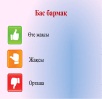 Ғаламтор суреттеріоқулықИнтербелсенді тақтаhttps://www.youtube.com/watch?v=J9Gc_-7KM2sА3 парағы, маркер.жүрекшелер1-топ: Тарихшылар2-топ: Зерттеушілер3-топ: СуретшілерА3 қағаз, маркер.интерактивті тақтаhttps://youtu.be/Ae7QAZ5pdEoҒаламтор суреттеріоқулықИнтербелсенді тақтаhttps://www.youtube.com/watch?v=J9Gc_-7KM2sА3 парағы, маркер.Сабақтың соңы 5 минутСинтезБекіту Айтылым. «Жалпы сұрақ» әдісі бойынша тақырыпты жинақтап, сұрақтар қойып, оған жауап алу.ДескрипторРефлексия «Табыс баспалдағы» тәсілі бойынша рефлексия жүргізіп, оқушылардың тақырыпты түсінген түсінбегенін анықтайды. Топ басшылары бағалау парағы бойынша қорытындылайды.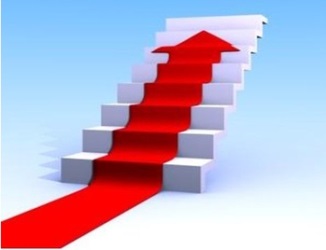 Ү/Т Барлығы Сөздік, ереже жаттау;Көпшілігі  11- тапсырма. Берілген сөйлемдерге сұрақ қойып, диалогті жалғастырыңдар;               Кейбірі: 12-тапсырма. «Синектика». Көне қалалардың орнынан табылған күміс ақшаның атынан қазіргі ұрпаққа хат жазыңдар.СинтезБекіту Айтылым. «Жалпы сұрақ» әдісі бойынша тақырыпты жинақтап, сұрақтар қойып, оған жауап алу.ДескрипторРефлексия «Табыс баспалдағы» тәсілі бойынша рефлексия жүргізіп, оқушылардың тақырыпты түсінген түсінбегенін анықтайды. Топ басшылары бағалау парағы бойынша қорытындылайды.Ү/Т Барлығы Сөздік, ереже жаттау;Көпшілігі  11- тапсырма. Берілген сөйлемдерге сұрақ қойып, диалогті жалғастырыңдар;               Кейбірі: 12-тапсырма. «Синектика». Көне қалалардың орнынан табылған күміс ақшаның атынан қазіргі ұрпаққа хат жазыңдар.СинтезБекіту Айтылым. «Жалпы сұрақ» әдісі бойынша тақырыпты жинақтап, сұрақтар қойып, оған жауап алу.ДескрипторРефлексия «Табыс баспалдағы» тәсілі бойынша рефлексия жүргізіп, оқушылардың тақырыпты түсінген түсінбегенін анықтайды. Топ басшылары бағалау парағы бойынша қорытындылайды.Ү/Т Барлығы Сөздік, ереже жаттау;Көпшілігі  11- тапсырма. Берілген сөйлемдерге сұрақ қойып, диалогті жалғастырыңдар;               Кейбірі: 12-тапсырма. «Синектика». Көне қалалардың орнынан табылған күміс ақшаның атынан қазіргі ұрпаққа хат жазыңдар.СинтезБекіту Айтылым. «Жалпы сұрақ» әдісі бойынша тақырыпты жинақтап, сұрақтар қойып, оған жауап алу.ДескрипторРефлексия «Табыс баспалдағы» тәсілі бойынша рефлексия жүргізіп, оқушылардың тақырыпты түсінген түсінбегенін анықтайды. Топ басшылары бағалау парағы бойынша қорытындылайды.Ү/Т Барлығы Сөздік, ереже жаттау;Көпшілігі  11- тапсырма. Берілген сөйлемдерге сұрақ қойып, диалогті жалғастырыңдар;               Кейбірі: 12-тапсырма. «Синектика». Көне қалалардың орнынан табылған күміс ақшаның атынан қазіргі ұрпаққа хат жазыңдар.СинтезБекіту Айтылым. «Жалпы сұрақ» әдісі бойынша тақырыпты жинақтап, сұрақтар қойып, оған жауап алу.ДескрипторРефлексия «Табыс баспалдағы» тәсілі бойынша рефлексия жүргізіп, оқушылардың тақырыпты түсінген түсінбегенін анықтайды. Топ басшылары бағалау парағы бойынша қорытындылайды.Ү/Т Барлығы Сөздік, ереже жаттау;Көпшілігі  11- тапсырма. Берілген сөйлемдерге сұрақ қойып, диалогті жалғастырыңдар;               Кейбірі: 12-тапсырма. «Синектика». Көне қалалардың орнынан табылған күміс ақшаның атынан қазіргі ұрпаққа хат жазыңдар.Интербелсенді тақтаА3 парағыИнтербелсенді тақтаА3 парағыҚосымша ақпаратҚосымша ақпаратҚосымша ақпаратҚосымша ақпаратҚосымша ақпаратҚосымша ақпаратҚосымша ақпаратДифференциация – Сіз оқушыларға көбірек қолдау көрсету үшін не істейсіз? Қабілеті жоғары оқушыларға қандай тапсырма беруді көздеп отырсыз?  Дифференциация – Сіз оқушыларға көбірек қолдау көрсету үшін не істейсіз? Қабілеті жоғары оқушыларға қандай тапсырма беруді көздеп отырсыз?  Дифференциация – Сіз оқушыларға көбірек қолдау көрсету үшін не істейсіз? Қабілеті жоғары оқушыларға қандай тапсырма беруді көздеп отырсыз?  Дифференциация – Сіз оқушыларға көбірек қолдау көрсету үшін не істейсіз? Қабілеті жоғары оқушыларға қандай тапсырма беруді көздеп отырсыз?  Бағалау – Оқушылардың ақпаратты қаншалықты меңгергенін қалай тексересіз? Пәнаралық байланыс Қауіпсіздік ережелері АКТ-мен байланыс 
Құндылықтармен байланыс (тәрбиелік элемент)Пәнаралық байланыс Қауіпсіздік ережелері АКТ-мен байланыс 
Құндылықтармен байланыс (тәрбиелік элемент)Дифференциацияны берілетін тапсырма, күтілетін нәтиже, қолдау көрсету, бөлінетін уақыт, қолданылатын дереккөздер арқылы жүзеге асыруға болады. Дифференциация сабақтың кез келген бөлімінде қолданылады. Дифференциацияны берілетін тапсырма, күтілетін нәтиже, қолдау көрсету, бөлінетін уақыт, қолданылатын дереккөздер арқылы жүзеге асыруға болады. Дифференциация сабақтың кез келген бөлімінде қолданылады. Дифференциацияны берілетін тапсырма, күтілетін нәтиже, қолдау көрсету, бөлінетін уақыт, қолданылатын дереккөздер арқылы жүзеге асыруға болады. Дифференциация сабақтың кез келген бөлімінде қолданылады. Дифференциацияны берілетін тапсырма, күтілетін нәтиже, қолдау көрсету, бөлінетін уақыт, қолданылатын дереккөздер арқылы жүзеге асыруға болады. Дифференциация сабақтың кез келген бөлімінде қолданылады. Бұл бөлімді оқушылардың сабақ барысында алған білімдерін бағалау үшін қолданылатын әдіс-тәсілдеріңізді жазу үшін пайдаланыңыз. Сабақ жоспарын құру үшін сізге өзге пән мұғалімдерінің көмегі керек пе?Берілген тапсырмалардың қайсыбірі оқушылардың қауіпсіздігіне немесе денсаулығына қауіп төндіре ме? Оқушылар сабақ барысында өздерінің АКТ дағдыларын дамыта ала ма? Осы сабақ барысында НЗМ құндылықтарын дамытуға қандай мүмкіндік бар? Сабақ жоспарын құру үшін сізге өзге пән мұғалімдерінің көмегі керек пе?Берілген тапсырмалардың қайсыбірі оқушылардың қауіпсіздігіне немесе денсаулығына қауіп төндіре ме? Оқушылар сабақ барысында өздерінің АКТ дағдыларын дамыта ала ма? Осы сабақ барысында НЗМ құндылықтарын дамытуға қандай мүмкіндік бар? ОйлануСабақ мақсаттары/оқу мақсаттары жүзеге асырымды болды ма?Бүгін оқушылар нені үйренді? Сыныптағы оқу атмосферасы  қандай болды? Дифференциацияны жүзеге асыру қолымнан келді ме? Мен жоспарланғануақытымды ұстандым ба? Мен жоспарыма қандай өзгерістер енгіздім және неліктен?  ОйлануСабақ мақсаттары/оқу мақсаттары жүзеге асырымды болды ма?Бүгін оқушылар нені үйренді? Сыныптағы оқу атмосферасы  қандай болды? Дифференциацияны жүзеге асыру қолымнан келді ме? Мен жоспарланғануақытымды ұстандым ба? Мен жоспарыма қандай өзгерістер енгіздім және неліктен?  ОйлануСабақ мақсаттары/оқу мақсаттары жүзеге асырымды болды ма?Бүгін оқушылар нені үйренді? Сыныптағы оқу атмосферасы  қандай болды? Дифференциацияны жүзеге асыру қолымнан келді ме? Мен жоспарланғануақытымды ұстандым ба? Мен жоспарыма қандай өзгерістер енгіздім және неліктен?  Төменде берілген бөлімді осы сабақ  туралы ойларыңызды жазу үшін пайдаланыңыз. Сол жақ бағанда берілген сабағыңызға қатысты ең маңызды сұрақтарға жауап беріңіз. Төменде берілген бөлімді осы сабақ  туралы ойларыңызды жазу үшін пайдаланыңыз. Сол жақ бағанда берілген сабағыңызға қатысты ең маңызды сұрақтарға жауап беріңіз. Төменде берілген бөлімді осы сабақ  туралы ойларыңызды жазу үшін пайдаланыңыз. Сол жақ бағанда берілген сабағыңызға қатысты ең маңызды сұрақтарға жауап беріңіз. Төменде берілген бөлімді осы сабақ  туралы ойларыңызды жазу үшін пайдаланыңыз. Сол жақ бағанда берілген сабағыңызға қатысты ең маңызды сұрақтарға жауап беріңіз. ОйлануСабақ мақсаттары/оқу мақсаттары жүзеге асырымды болды ма?Бүгін оқушылар нені үйренді? Сыныптағы оқу атмосферасы  қандай болды? Дифференциацияны жүзеге асыру қолымнан келді ме? Мен жоспарланғануақытымды ұстандым ба? Мен жоспарыма қандай өзгерістер енгіздім және неліктен?  ОйлануСабақ мақсаттары/оқу мақсаттары жүзеге асырымды болды ма?Бүгін оқушылар нені үйренді? Сыныптағы оқу атмосферасы  қандай болды? Дифференциацияны жүзеге асыру қолымнан келді ме? Мен жоспарланғануақытымды ұстандым ба? Мен жоспарыма қандай өзгерістер енгіздім және неліктен?  ОйлануСабақ мақсаттары/оқу мақсаттары жүзеге асырымды болды ма?Бүгін оқушылар нені үйренді? Сыныптағы оқу атмосферасы  қандай болды? Дифференциацияны жүзеге асыру қолымнан келді ме? Мен жоспарланғануақытымды ұстандым ба? Мен жоспарыма қандай өзгерістер енгіздім және неліктен?  Жалпы бағаСәтті өткен екі нәрсені атап көрсетіңіз (сабақ беру және оқытуға қатысты)?1:2:Қандай екі нәрсе сабақтың одан да жақсы өтуіне ықпалын тигізер еді (сабақ беру және оқытуға қатысты)?1: 2:Осы сабақ барысында сынып немесе жеке оқушылар туралы менің келесі сабағыма дайындалу үшін қажет болуы мүмкін қандай ақпарат алдым?Жалпы бағаСәтті өткен екі нәрсені атап көрсетіңіз (сабақ беру және оқытуға қатысты)?1:2:Қандай екі нәрсе сабақтың одан да жақсы өтуіне ықпалын тигізер еді (сабақ беру және оқытуға қатысты)?1: 2:Осы сабақ барысында сынып немесе жеке оқушылар туралы менің келесі сабағыма дайындалу үшін қажет болуы мүмкін қандай ақпарат алдым?Жалпы бағаСәтті өткен екі нәрсені атап көрсетіңіз (сабақ беру және оқытуға қатысты)?1:2:Қандай екі нәрсе сабақтың одан да жақсы өтуіне ықпалын тигізер еді (сабақ беру және оқытуға қатысты)?1: 2:Осы сабақ барысында сынып немесе жеке оқушылар туралы менің келесі сабағыма дайындалу үшін қажет болуы мүмкін қандай ақпарат алдым?Жалпы бағаСәтті өткен екі нәрсені атап көрсетіңіз (сабақ беру және оқытуға қатысты)?1:2:Қандай екі нәрсе сабақтың одан да жақсы өтуіне ықпалын тигізер еді (сабақ беру және оқытуға қатысты)?1: 2:Осы сабақ барысында сынып немесе жеке оқушылар туралы менің келесі сабағыма дайындалу үшін қажет болуы мүмкін қандай ақпарат алдым?Жалпы бағаСәтті өткен екі нәрсені атап көрсетіңіз (сабақ беру және оқытуға қатысты)?1:2:Қандай екі нәрсе сабақтың одан да жақсы өтуіне ықпалын тигізер еді (сабақ беру және оқытуға қатысты)?1: 2:Осы сабақ барысында сынып немесе жеке оқушылар туралы менің келесі сабағыма дайындалу үшін қажет болуы мүмкін қандай ақпарат алдым?Жалпы бағаСәтті өткен екі нәрсені атап көрсетіңіз (сабақ беру және оқытуға қатысты)?1:2:Қандай екі нәрсе сабақтың одан да жақсы өтуіне ықпалын тигізер еді (сабақ беру және оқытуға қатысты)?1: 2:Осы сабақ барысында сынып немесе жеке оқушылар туралы менің келесі сабағыма дайындалу үшін қажет болуы мүмкін қандай ақпарат алдым?Жалпы бағаСәтті өткен екі нәрсені атап көрсетіңіз (сабақ беру және оқытуға қатысты)?1:2:Қандай екі нәрсе сабақтың одан да жақсы өтуіне ықпалын тигізер еді (сабақ беру және оқытуға қатысты)?1: 2:Осы сабақ барысында сынып немесе жеке оқушылар туралы менің келесі сабағыма дайындалу үшін қажет болуы мүмкін қандай ақпарат алдым?